Технологическая карта  занятияФ.И.О.  преподавателя:  Махова Т.И. Предмет: основы аналитической химии, биохимияГруппа -  Обработка водных биоресурсовТип  занятия: по дидактической цели –  познавательно-творческий; по способу проведения – мультимедийный, исследовательский; по форме – интегрированный, комбинированный (основы аналитической химии, биохимия)по составу – групповой Тема: «  Исследование качества продуктов питания»Цель:  1.Закрепить знания, полученные на занятиях теоретического и практического обучения необходимых для определения содержания в чае кофеина, танина, витамина С; в рыбе – содержания белка2.Научить студентов грамотно используя титриметрический и визуально-колориметрический методы отличать недоброкачественные продукты от качественных.Задачи: Образовательные:- история открытия чая-  основные типы чая- исследование состава чая- установить зависимость свойств от химического состава- качественные реакции на кофеин, танин, витамин С, белок-  области использования данных продуктовРазвивающие:- развить  самостоятельность и наблюдательность- сформировать навыки по определению состава  продуктов- умение сравнивать, анализировать, делать выводы- способствовать развитию межпредметных связей- развитие логического мышления о взаимосвязи  состава продуктов и их свойств- развивать познавательную активность через  исследования Воспитательные:- умение трудиться в коллективе  -  показать студентам ведущую роль теории в познании практики- способствовать развитию интереса к профессии   технолога пищевого производства - стремление к творческой, познавательной личностиПланируемый результатЗнать:- качественный состав, основные свойства, использования данных продуктовУметь:--  выявить связь между типами чая и составом-   объяснять зависимость свойств от химического состава УУДЛичностные:- Эмоциональный комфорт и психологическая безопасность- Создание условий для обеспечения успешности деятельности  студентаРегулятивные: -Фиксировать результаты наблюдений и делать выводы- Прогнозирование результата и усвоения уровня знанийПознавательные: - Поиск, выделение и воспроизведение необходимой информации- Развитие мыслительных операций анализа, синтеза, сравнения, установление причинно следственных связей через исследовательскую работу.Коммуникативные: - Умение слушать и вступать в беседу, участвовать в коллективном обсуждении - Планирование учебного сотрудничества с  преподавателем  и сверстниками - определение цели, функций участников, способы взаимодействия-Использование  информационных ресурсов для поиска информации.Комплексно-методическое обеспечение:На столе преподавателя:-мультимедийный проектор, компьютер, экран.На столах студентов: -оборудование: электронные весы, часовое стекло, стеклянная палочка, фарфоровый  тигель,  штатив, спиртовка, коническая колба для титрования, бюретка, пипетка, мерная пробирка, универсальный индикатор, пробирки.-химические реактивы: образцы чая, оксид магния, азотная кислота (концентр), аскорбиновая кислота, крахмальный клейстер, раствор йода, хлорид железа.-инструкция по выполнению лабораторной работы.Методы обучения:словесныенаглядныепрактическиепроблемныеХод  занятия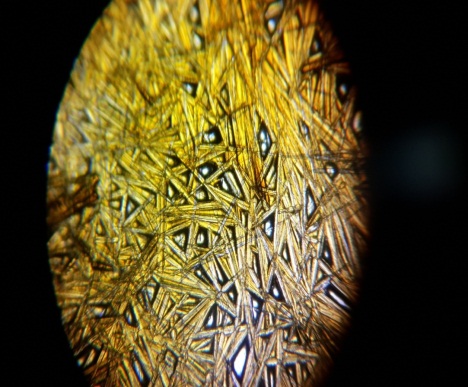 СПИСОК ИСПОЛЬЗУЕМОЙ ЛИТЕРАТУРЫ1. Самойленко, П. И. Научно-исследовательская работа студентов как направление модернизации системы профессиональной подготовки специалистов / П. И. Самойленко, Т. В. Гериш // Среднее профессиональное образование. – 2004. – №12. – С. 3–7.2. Бережнова Е.В., Краевский В.В. Основы учебно-исследовательской деятельности студентов. -  М.: Академия, 2005. – 125 с. 3. Злыднева Т.П. Организация исследовательской деятельности студентов в процессе изучения общепрофессиональных дисциплин: методические указания / Т.П. Злыднева. - Магнитогорск :МаГУ, 2005. – 74 с.Дидактическаяструктура урокаДеятельность учителяДеятельность учеников1.Организация урокаПриветствие студентов, настрой на положительный результатПодготовка к занятию, приветствие  преподавателя2. Мотивация3.Актуализация4.Осмысление5.РефлексияЧто такое здоровье и что такое красота?  Одним из составляющих нашего здоровья, а, следовательно, красоты, является то, что мы пьем и едим. Девиз  занятия: «Качественная продукция – залог здоровья и красоты». Часто мы слышим, что в продуктах питания  «Там же одна химия!» Неужели химия приносит только вред? О каком продукте будет идти речь?Притча -  « Мастер Джошу и чай»Ведущий:    Почти каждый человек в нашем мире каждый день обязательно пьет чай. Важно научиться задумываться о качестве приобретаемого товара, уметь выбрать правильно, в соответствии с потребностями и  требованиями к товару. Сформулируйте  цель  данного занятия?Как мы можем проанализировать состав продукта?Для выполнения поставленной цели и задач мы работаем по группам (историки, врачи,  биохимики)Историк. История чая Биохимик. Химия чая Практика.Каждая группа проводит сравнительную характеристику двух видов чая (чёрный и зелёный).  Историки - определяют содержание танина; биохимики - определяют содержание кофеина; врачи - определяют содержание  витамина С. Делаем выводы и составляем диаграмму. ФизминуткаВрач. Лечебно-профилактические   свойства  чая.ВедущийСпособы заварки чая.В чёрном ящике лежат три продукта, чаще всего используемых при чаепитии. Попробуем отгадать их!Биохимик Лечебные свойства меда.Историк. Чай использоваться не только как напиток, но и как косметическое средство.- черный чай более полезен для здоровья, чем  зеленый?-чай действует на мозг эффективнее, чем кофе?  - главная ценность чая определяется содержанием в нем танина -чай в больших количествах вреден людям с больным сердцем и страдающим бессонницей?  Наше  занятие  подошло к концу, но мы не ответили на главный вопрос:  Неужели химия приносит только вред?    Отвечают на вопросы (беседа)Тема: «Исследование качества продуктов питания»Это чайПостановка учебной цели: Исследовать состав чая. Провести качественные реакции.См. диаграмму 1Физминутка  для пальцев рук Лимон,молоко,мёдпоказывают недовольствоприветливо машут рукойпоказывают недовольствоприветливо машут рукойКонечно, нет